LAOS – Pakbeng – Le Grand Pakbeng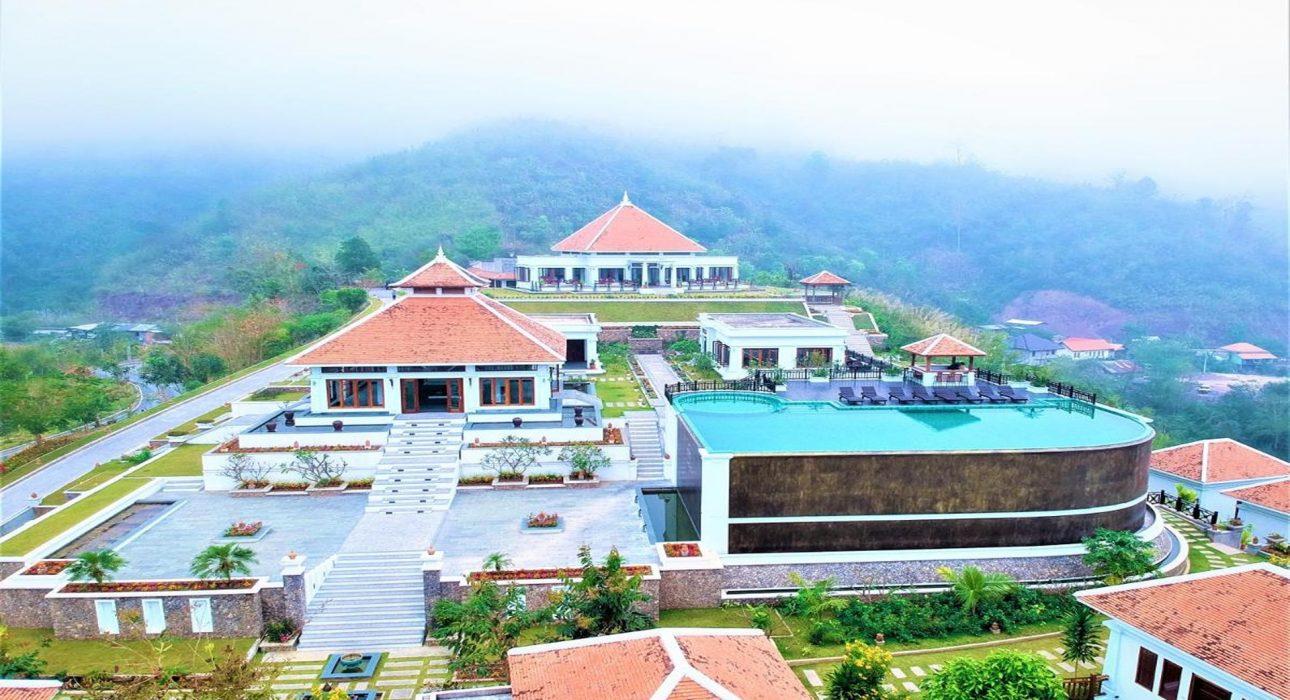 Over ViewThemeClassic, HoneymoonCountry - CityLaos - PakbengMarket segmentGroups, Thematic LeisureOfficial category4*Easia categoryFirst ClassTotal number of rooms45Price level$$$DescriptionHalfway between Houei Xai and Luang Prabang, high above the mighty Mekong River valley and surrounded by the verdant jungle of northern Laos, sits the amazing Le Grand Pakbeng Resort. Perched around the hilltop are 45 self-contained villas and suites with private terraces and high-end facilities all of which provide a luxurious place to unwind and relax while enjoying the jaw-dropping views of the Mekong River and the surrounding mountains. This luxury resort guarantees a memorable stay with a highly personalized service combined with all-inclusive experiences, pampering treatment, and exquisite gourmet dining. Selling pointsAmazing location high above the river provides stunning views.A variety of luxurious rooms with excellent facilities and amenities.High-quality and professional service.An incredible infinity pool on top of the hill – an incredible place to watch the sunset.Gourmet dining in a unique setting.SustainabilitySupplier ActionsProtection of EnvironmentCertificationsTravel lifeTime & TransportationRoomsEasia's recommend room typeRoom type: 4 Mountain Villas – 35m²2 Double; 2 Twin33 Mekong Villas – 35m²13 Double; 20 Twin7 Signature Villas – 37m²7 Double1 State Room – 42m²1 DoubleRoom configurationConnecting roomsNoExtra bedYes-1,20m x 2mKing bed2m x 2mTwin bedsYes-1,60m x  2mServices & FacilitiesServices24 hour reception, 24h security service, Buffet Breakfast, Catering (beach, river, cave, other), Complimentary bottle of water, Complimentary fresh towel, Concierge service, Cooking Lesson, Credit Card payment, Currency exchange, Laundry service, Luggage Storage, Picnic boxes, Room Service, Swimming Pool, Tour desk, Wi-fi FreeFacilitiesAir Conditioning, Bar, Business centre, coffee and tea making facilities, Conference hall, Fan, Garden, Internet, Mini Bar, Outdoor swimming pool, Restaurant, Shower With Hot Water, Terrace, UmbrellaDisabled FacilitiesNo disable accessRestaurant informationIndochine RestaurantCapacity: 90 paxType of food: Asian, Western, LaoOpening hours: 06:00 – 24:00Bistro LoungeCapacity: 30 paxOffers: Drinks, Wine, CigarsOpening hours: 11:00 – 24:00PhotosHotel Photos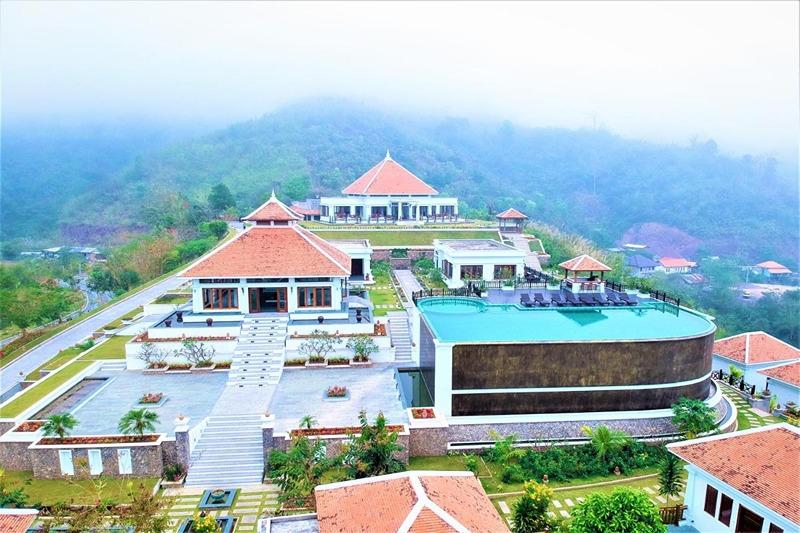 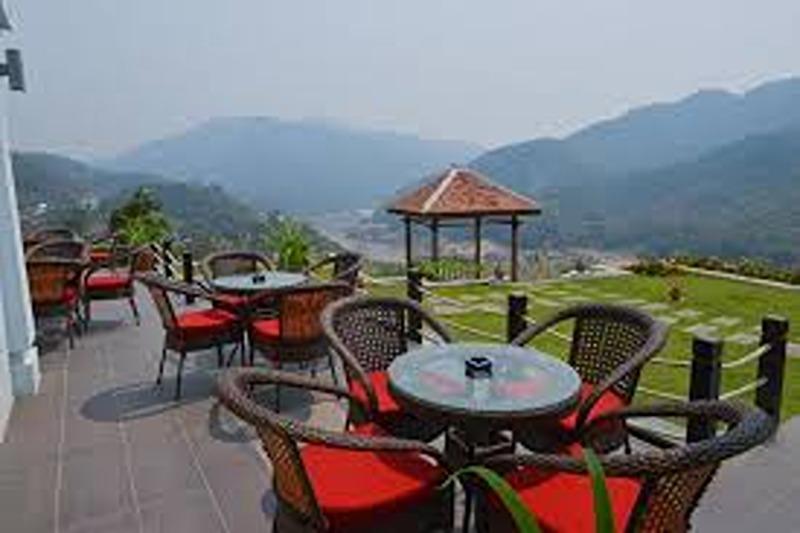 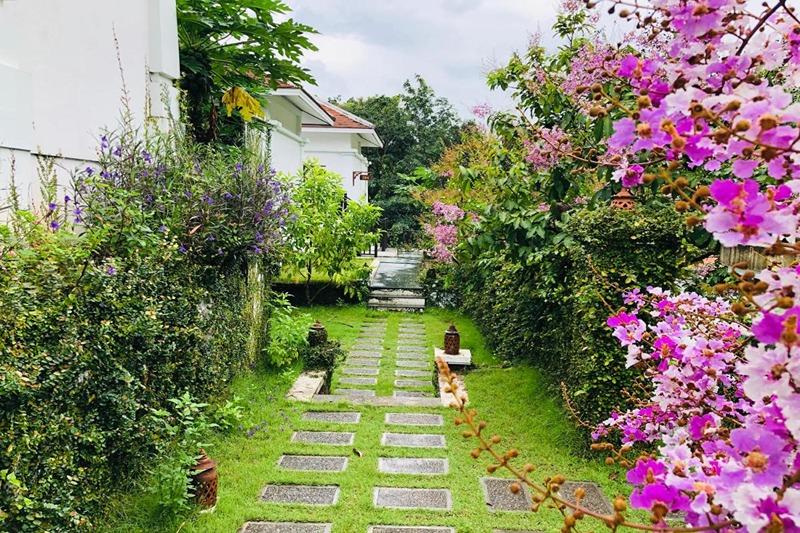 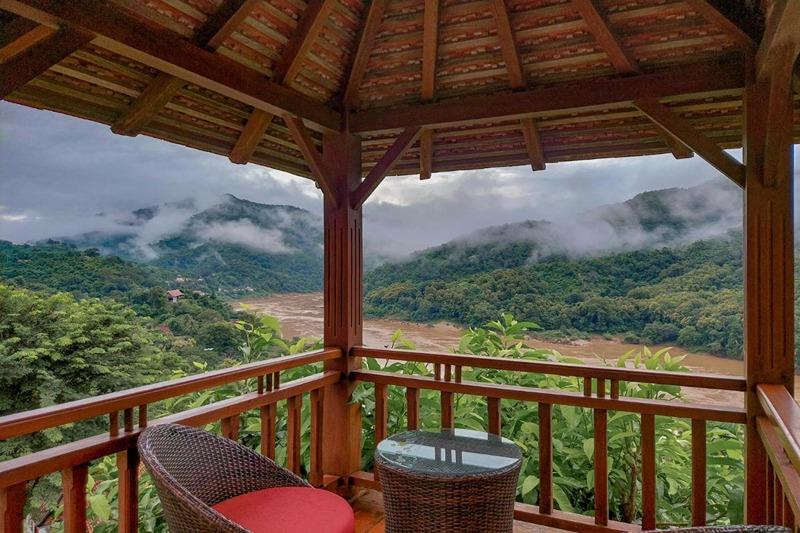 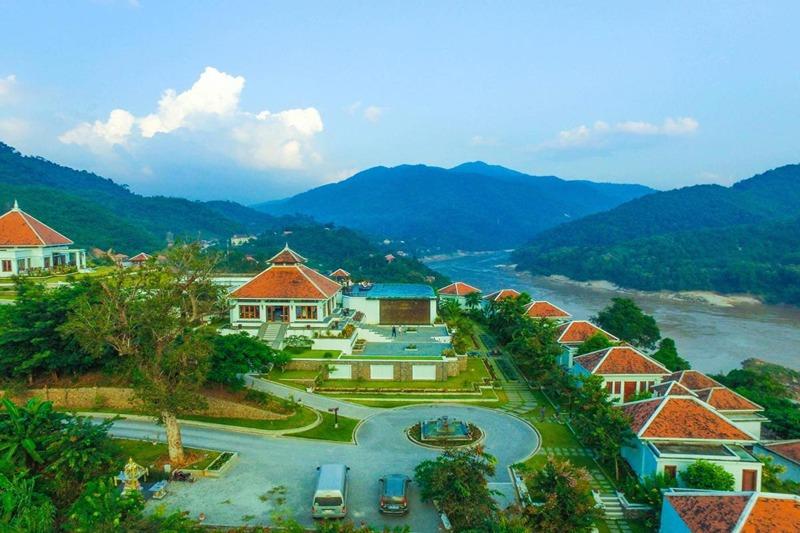 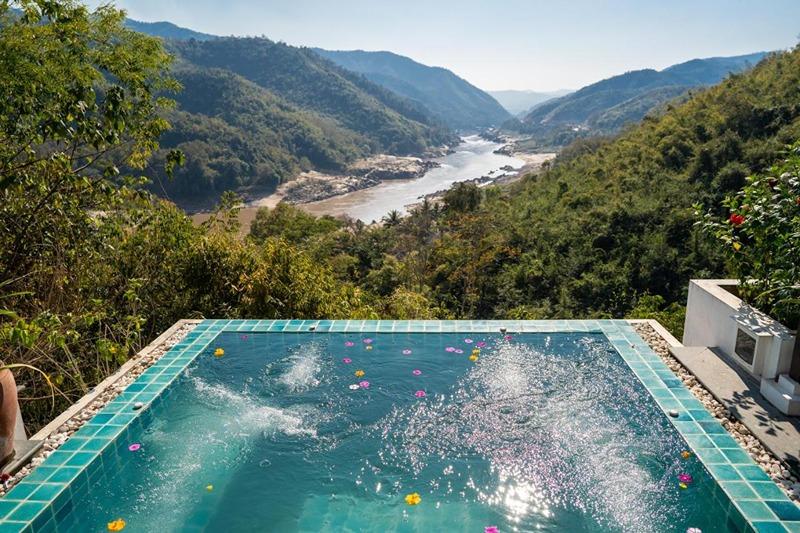 Rooms photos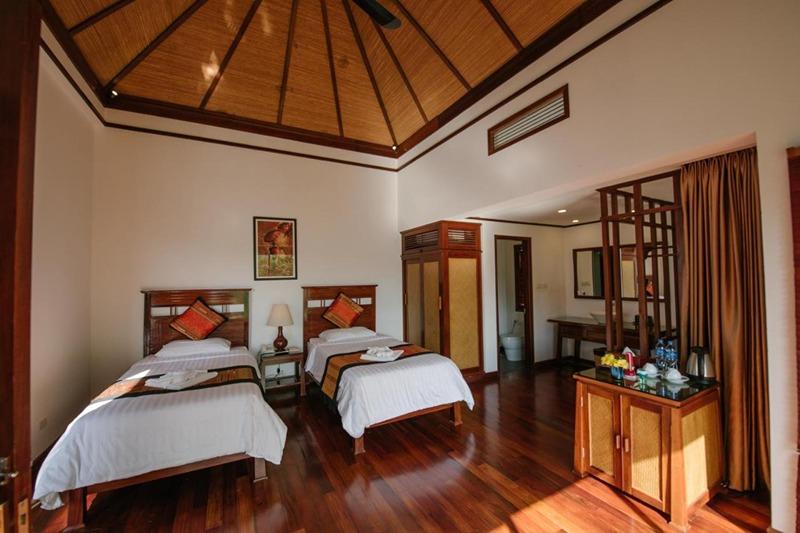 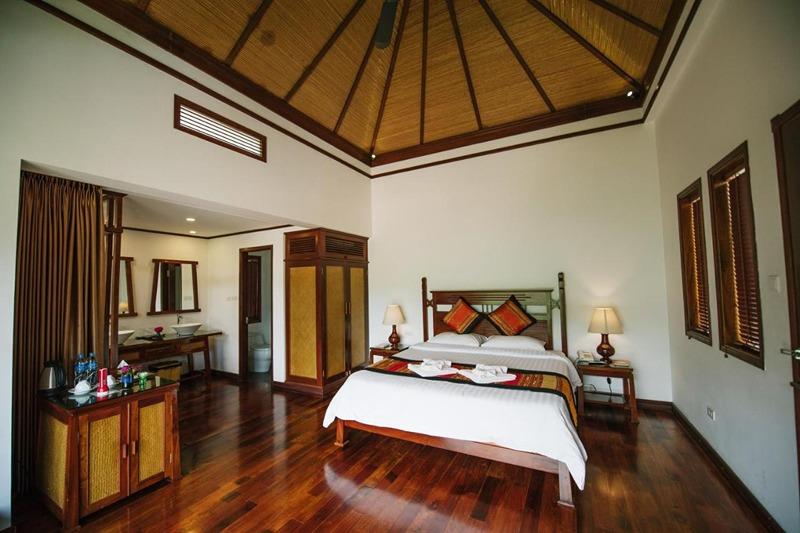 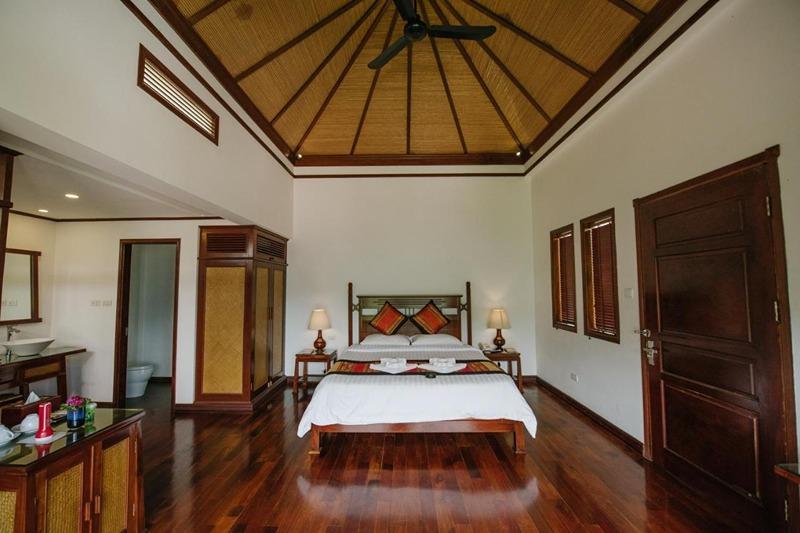 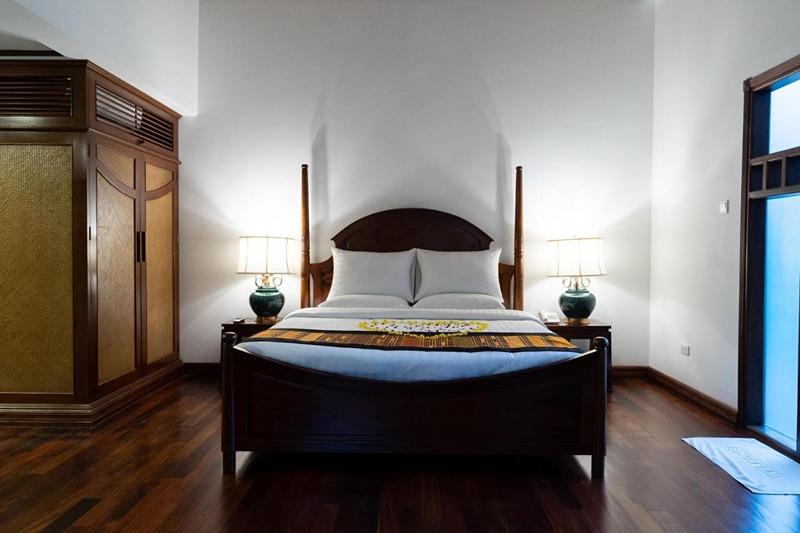 Restaurant photosServices & facilities photos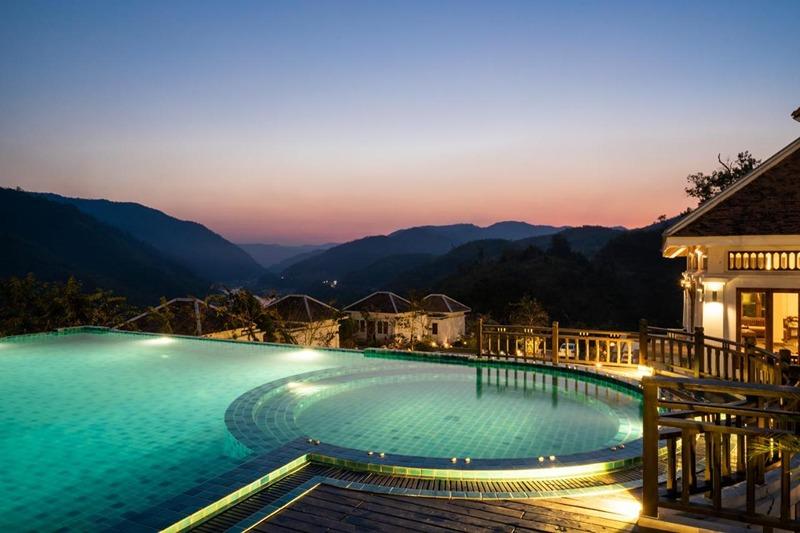 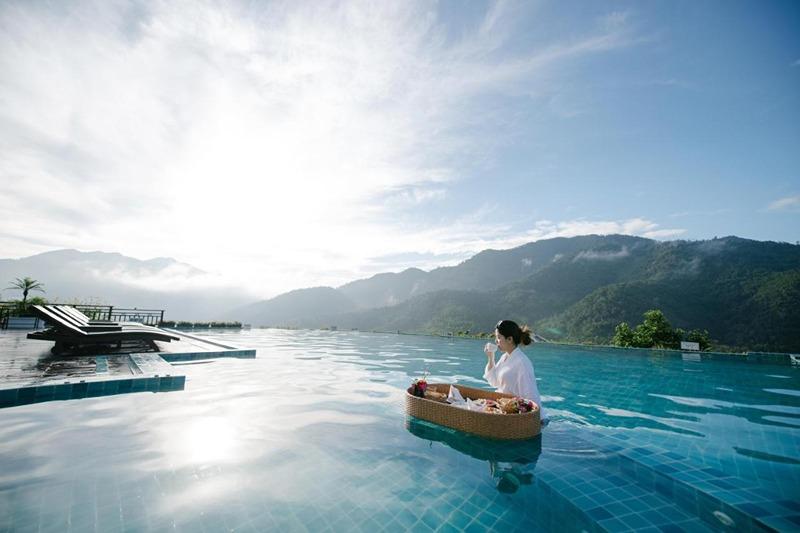 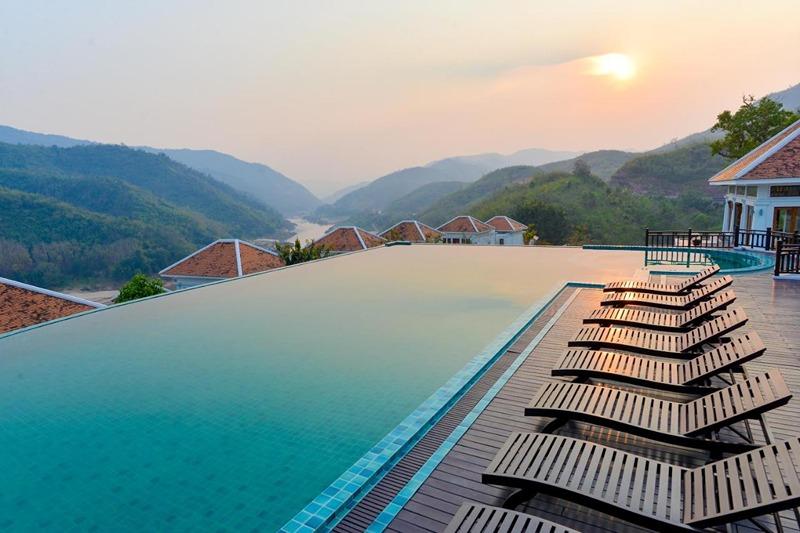 Easia Travel Head OfficeVietnam Head Office4th Floor – ATS hotel, 33B Pham Ngu Lao Street, Hoan Kiem District, Hanoi.T: +84 24-39 33 13 62 (ext. 251)FromToKmByDurationRoad conditionLe Grand PakbengOudomxai Airport170 kmMinivan3 hGoodLe Grand PakbengPublic Boat Pier1.4 kmCar5 minGood